   Primary 1 Homework   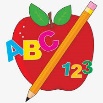 Week Beginning: 11th September 2023Here is a guide to help you for this week.  You can choose how to organise your tasks to suit what works for you.  Please bring book bags to school every day.  They will be collected in on a Friday as there will not be any homework at the weekend.  If you feel you want to continue some of the homework over the weekend, please ask for your child’s book bag.Remember to have lots of fun!   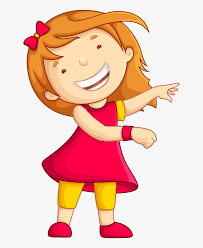 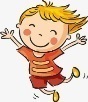     Primary 2 Homework   Week Beginning: 11th September 2023Here is a guide to help you for this week.  You can choose how to organise your tasks to suit what works for you.  Please bring book bags to school every day.  They will be collected in on a Friday as there will not be any homework at the weekend.  If your feel you want to continue some of the homework over the weekend please ask for your child’s book bag.*Your child can use their homework jotter for any writing they do.Remember to have lots of fun!  LiteracyNumeracyWe have been working on syllables in class.  Syllables are parts of a word.Clap out the names of your family in syllables:  eg.Lin-da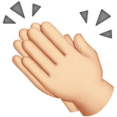 2 syllablesChris-to-pher3 syllablesJames1 syllable        Your child will have number cards in their book bag. Play the game Splat. Place the cards randomly on the floor. Call out a number and your child should splat it with a spoon. If your child is finding recognising all the numbers tricky, reduce the number of cards. If your child finds recognising the numbers easy, challenge them by clapping your hands and getting them to splat the number.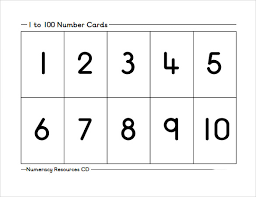 If your child is drawing/colouring, please encourage them to hold their pencil correctly.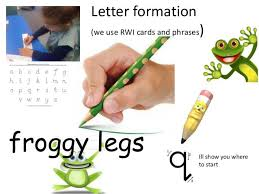 LiteracyNumeracyJoined PhonemesYour child is learning new P2 joined phonemes. This week we are learning about ay.Get your child to make up the rainbow alphabet. Use the letters with the new joined phonemes to make the words.          day   tray   play   stay   prayer   way   clayThey can write the words in their jotter. Can they think of anymore?*If your child wants a challenge they can write a sentence with the words. This is not required but available to do if they wish.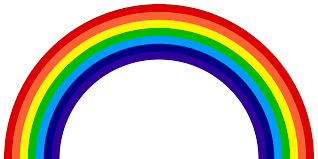 Numbers to 100The children are beginning to explore numbers to 100.Click on the link below to play the Helicopter Rescue game for numbers to 100.https://www.topmarks.co.uk/learning-to-count/helicopter-rescue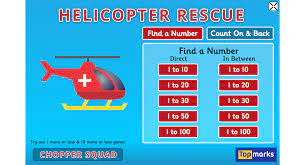 Common WordsThe new common words for this week are                 day   away   always   today*These words fit in with your spelling activity as they use the new joined phoneme.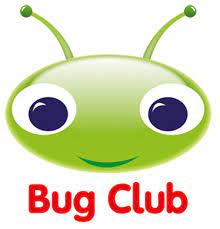 Your child will get their books home in their book bag when they have completed them in class.